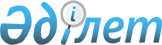 Павлодар қаласында 2017 жылға арналған мектепке дейінгі тәрбие мен оқытуға мемлекеттік білім беру тапсырысын, ата-ана төлемақысының мөлшерін бекіту туралыПавлодар облысы Павлодар қалалық әкімдігінің 2017 жылғы 22 желтоқсандағы № 1545/43 қаулысы. Павлодар облысының Әділет департаментінде 2017 жылғы 27 желтоқсанда № 5764 болып тіркелді
      Қазақстан Республикасының 2001 жылғы 23 қаңтардағы "Қазақстан Республикасындағы жергілікті мемлекеттік басқару және өзін-өзі басқару туралы" Заңының 31-бабы 2-тармағына, Қазақстан Республикасының 2007 жылғы 27 шілдедегі "Білім туралы" Заңының 6-бабы 4-тармағы 8-1) тармақшасына сәйкес, Павлодар қаласының әкімдігі ҚАУЛЫ ЕТЕДІ:
      1. Павлодар қаласында 2017 жылға арналған мектепке дейінгі тәрбие мен оқытуға мемлекеттік білім беру тапсырысы, ата-ана төлемақысының мөлшері осы қаулының қосымшасына сәйкес бекітілсін.
      2. Осы қаулының орындалуын бақылау Павлодар қаласы әкімінің жетекшілік ететін орынбасарына жүктелсін.
      3. Осы қаулы оның алғашқы ресми жарияланған күнінен бастап қолданысқа енгізіледі. Павлодар қаласында 2017 жылға арналған мектепке дейінгі тәрбие мен оқытуға
мемлекеттік білім беру тапсырысының, ата-ана төлемақысының мөлшері
					© 2012. Қазақстан Республикасы Әділет министрлігінің «Қазақстан Республикасының Заңнама және құқықтық ақпарат институты» ШЖҚ РМК
				
      Павлодар қаласының әкімі

Н. Әшімбетов
Павлодар қаласы
әкімдігінің 2017 жылғы
"22" желтоқсандағы
№ 1545/43 қаулысына
қосымша
№
Мектепке дейінгі тәрбие мен оқыту ұйымдарының атауы
Мектепке дейінгі тәрбие мен оқыту ұйымдарының тәрбиеленушілер саны
Мектепке дейінгі ұйымдарда тамақтану үшін ата-ананың айына ақы төлеу мөлшері (теңге)
Бір тәрбиеленушіге айына орташа құны кем дегенде (теңге)
1
2
3
4
5
1
Павлодар қаласы әкімдігі Павлодар қаласы білім беру бөлімінің "Павлодар қаласының № 1 сәбилер бақшасы" мемлекеттік қазыналық коммуналдық кәсіпорны
230

(жергілікті бюджет)
3 жасқа дейін - 8173

3-тен 7 жасқа

дейін - 9577
18504
2
Павлодар қаласы әкімдігі Павлодар қаласы білім беру бөлімінің "Павлодар қаласының № 2 сәбилер бақшасы" мемлекеттік қазыналық коммуналдық кәсіпорны
196

(жергілікті бюджет)

140 (жергілікті бюджет)
3 жасқа дейін - 8173

3-тен 7 жасқа дейін - 9577
14381

21044
3
Павлодар қаласы әкімдігі Павлодар қаласы білім беру бөлімінің "Павлодар қаласының № 3 сәбилер бақшасы" мемлекеттік қазыналық коммуналдық кәсіпорны
277

(жергілікті бюджет)
3 жасқа дейін - 8173

3-тен 7 жасқа дейін - 9577
19387
4
Павлодар қаласы әкімдігі Павлодар қаласы білім беру бөлімінің "Павлодар қаласының № 4 сәбилер бақшасы" мемлекеттік қазыналық коммуналдық кәсіпорны
226

(жергілікті бюджет)
3 жасқа дейін - 8173

3-тен 7 жасқа дейін - 9577
19817
5
Павлодар қаласы әкімдігі Павлодар қаласы білім беру бөлімінің "Павлодар қаласының № 5 сәбилер бақшасы" мемлекеттік қазыналық коммуналдық кәсіпорны
340

(жергілікті бюджет)
3 жасқа дейін - 8173

3-тен 7 жасқа дейін - 9577
16939
6
Павлодар қаласы әкімдігі Павлодар қаласы білім беру бөлімінің "Павлодар қаласының № 6 сәбилер бақшасы" мемлекеттік қазыналық коммуналдық кәсіпорны
298

(жергілікті бюджет)
3 жасқа дейін - 8173

3-тен 7 жасқа дейін - 9577
18086
7
Павлодар қаласы әкімдігі Павлодар қаласы білім беру бөлімінің "Павлодар қаласының № 7 сәбилер бақшасы" мемлекеттік қазыналық коммуналдық кәсіпорны
320

(жергілікті бюджет)
3 жасқа дейін - 8173

3-тен 7 жасқа дейін - 9577
19006
8
Павлодар қаласы әкімдігі Павлодар қаласы білім беру бөлімінің "Павлодар қаласының № 8 сәбилер бақшасы" мемлекеттік қазыналық коммуналдық кәсіпорны
210

(жергілікті бюджет)
3 жасқа дейін - 8173

3-тен 7 жасқа дейін - 9577
20438
9
Павлодар қаласы әкімдігі Павлодар қаласы білім беру бөлімінің "Павлодар қаласының № 9 сәбилер бақшасы" мемлекеттік қазыналық коммуналдық кәсіпорны
160

(жергілікті бюджет)
3 жасқа дейін - 8173

3-тен 7 жасқа дейін - 9577
21566
10
Павлодар қаласы әкімдігі Павлодар қаласы білім беру бөлімінің "Павлодар қаласының № 10 сәбилер бақшасы" мемлекеттік қазыналық коммуналдық кәсіпорны 
387

(жергілікті бюджет)
3 жасқа дейін - 8173

3-тен 7 жасқа дейін - 9577
16639
11
Павлодар қаласы әкімдігі Павлодар қаласы білім беру бөлімінің "Павлодар қаласының № 11 сәбилер бақшасы" мемлекеттік қазыналық коммуналдық кәсіпорны
370

(жергілікті бюджет)
3 жасқа дейін - 8173

3-тен 7 жасқа дейін - 9577
18380
12
Павлодар қаласы әкімдігі Павлодар қаласы білім беру бөлімінің "№ 12 мемлекеттік тілде оқытатын сәбилер бақшасы" мемлекеттік қазыналық коммуналдық кәсіпорны
167

(жергілікті бюджет)
3 жасқа 

дейін - 8173

3-тен 7 жасқа дейін - 9577
19821
13
Павлодар қаласы әкімдігі Павлодар қаласы білім беру бөлімінің "Павлодар қаласының сөйлеу қабілеті бұзылған балаларға арналған түзету үлгісіндегі № 14 бала бақшасы" мемлекеттік қазыналық коммуналдық кәсіпорны
100

(жергілікті бюджет)
-
50232
14
Павлодар қаласы әкімдігі Павлодар қаласы білім беру бөлімінің "Ленин кентінің № 15 сәбилер бақшасы" мемлекеттік қазыналық коммуналдық кәсіпорны
150

(жергілікті бюджет)
3 жасқа дейін - 8173

3-тен 7 жасқа дейін - 9577
21233
15
Павлодар қаласы әкімдігі Павлодар қаласы білім беру бөлімінің "Павлодар қаласының № 16 сәбилер бақшасы" мемлекеттік қазыналық коммуналдық кәсіпорны
340

(жергілікті бюджет)
3 жасқа дейін - 8173

3-тен 7 жасқа дейін - 9577
19441
16
Павлодар қаласы әкімдігі Павлодар қаласы білім беру бөлімінің "Павлодар қаласының № 17 сәбилер бақшасы" мемлекеттік қазыналық коммуналдық кәсіпорны
161

(жергілікті бюджет)
3 жасқа дейін - 8173

3-тен 7 жасқа дейін - 9577
21572
17
Павлодар қаласы әкімдігі Павлодар қаласы білім беру бөлімінің "Павлодар қаласының № 18 сәбилер бақшасы" мемлекеттік қазыналық коммуналдық кәсіпорны
148

(жергілікті бюджет)
3 жасқа дейін - 8173

3-тен 7 жасқа дейін - 9577
22001
18
Павлодар қаласы әкімдігі Павлодар қаласы білім беру бөлімінің "Павлодар қаласының № 19 сәбилер бақшасы" мемлекеттік қазыналық коммуналдық кәсіпорны
220

(жергілікті бюджет)
3 жасқа дейін - 8173

3-тен 7 жасқа дейін - 9577
18836
19
Павлодар қаласы әкімдігі Павлодар қаласы білім беру бөлімінің "Кенжекөл ауылының № 20 сәбилер бақшасы" мемлекеттік қазыналық коммуналдық кәсіпорны
170

(жергілікті бюджет)
3 жасқа дейін - 8173

3-тен 7 жасқа дейін - 9577
23302
20
Павлодар қаласы әкімдігі Павлодар қаласы білім беру бөлімінің "Павлодар қаласының № 21 сәбилер бақшасы" мемлекеттік қазыналық коммуналдық кәсіпорны
251

(жергілікті бюджет)
3 жасқа дейін - 8173

3-тен 7 жасқа дейін - 9577
19316
21
Павлодар қаласы әкімдігі Павлодар қаласы білім беру бөлімінің "Павлодар қаласының туберкулез жұқтырған балаларға арналған санаторлық үлгідегі № 22 сәбилер бақшасы" мемлекеттік қазыналық коммуналдық кәсіпорны
185

(жергілікті бюджет)
-
46695
22
Павлодар қаласы әкімдігі Павлодар қаласы білім беру бөлімінің "Павлодар қаласының № 23 сәбилер бақшасы" мемлекеттік қазыналық коммуналдық кәсіпорны
335

(жергілікті бюджет)
3 жасқа дейін - 8173

3-тен 7 жасқа дейін - 9577
18652
23
Павлодар қаласы әкімдігі Павлодар қаласы білім беру бөлімінің "Павлодар қаласының № 24 сәбилер бақшасы" мемлекеттік қазыналық коммуналдық кәсіпорны
155

(жергілікті бюджет)
3 жасқа дейін - 8173

3-тен 7 жасқа дейін - 9577
21128
24
Павлодар қаласы әкімдігі Павлодар қаласы білім беру бөлімінің "Павлодар қаласының № 25 сәбилер бақшасы" мемлекеттік қазыналық коммуналдық кәсіпорны
260

(жергілікті бюджет)
3 жасқа дейін - 8173

3-тен 7 жасқа дейін - 9577
22665
25
Павлодар қаласы әкімдігі Павлодар қаласы білім беру бөлімінің "Павлодар қаласының cөйлеу қабілеті бұзылған балаларға арналған № 26 арнайы балабақшасы" мемлекеттік қазыналық коммуналдық кәсіпорны
80

(жергілікті бюджет)
-
46849
26
Павлодар қаласы әкімдігі Павлодар қаласы білім беру бөлімінің "Павлодар қаласының № 27 сәбилер бақшасы" мемлекеттік қазыналық коммуналдық кәсіпорны
222

(жергілікті бюджет)
3 жасқа дейін - 8173

3-тен 7 жасқа дейін - 9577
21604
27
Павлодар қаласы әкімдігі Павлодар қаласы білім беру бөлімінің "Павлодар қаласының № 28 сәбилер бақшасы" мемлекеттік қазыналық коммуналдық кәсіпорны
260

(жергілікті бюджет)
3 жасқа дейін - 8173

3-тен 7 жасқа дейін - 9577
18311
28
Павлодар қаласы әкімдігі Павлодар қаласы білім беру бөлімінің "Павлодар қаласының № 29 сәбилер бақшасы" мемлекеттік қазыналық коммуналдық кәсіпорны
335

(жергілікті бюджет)
3 жасқа дейін - 8173

3-тен 7 жасқа дейін - 9577
20800
29
Павлодар қаласы әкімдігі Павлодар қаласы білім беру бөлімінің "Павлодар қаласының № 30 сәбилер бақшасы" мемлекеттік қазыналық коммуналдық кәсіпорны
331

(жергілікті бюджет)
3 жасқа 

дейін - 8173

3-тен 7 жасқа дейін - 9577
18414
30
Павлодар қаласы әкімдігі Павлодар қаласы білім беру бөлімінің "Павлодар қаласының № 31 сәбилер бақшасы" мемлекеттік қазыналық коммуналдық кәсіпорны
175

(жергілікті бюджет)
3 жасқа дейін - 8173

3-тен 7 жасқа дейін - 9577
19502
31
Павлодар қаласы әкімдігі Павлодар қаласы білім беру бөлімінің "Павлодар қаласының № 32 сәбилер бақшасы"мемлекеттік қазыналық коммуналдық кәсіпорны
210

(жергілікті бюджет)
3 жасқа дейін - 8173

3-тен 7 жасқа дейін - 9577
19164
32
Павлодар қаласы әкімдігі Павлодар қаласы білім беру бөлімінің "Павлодар қаласының № 33 сәбилер бақшасы" мемлекеттік қазыналық коммуналдық кәсіпорны
200

(жергілікті бюджет)
3 жасқа 

дейін - 8173

3-тен 7 жасқа

дейін - 9577
21259
33
Павлодар қаласы әкімдігі Павлодар қаласы білім беру бөлімінің "Павлодар қаласының № 34 сәбилер бақшасы" мемлекеттік қазыналық коммуналдық кәсіпорны
325

(жергілікті бюджет)
3 жасқа дейін - 8173

3-тен 7 жасқа дейін - 9577
18875
34
Павлодар қаласы әкімдігі Павлодар қаласы білім беру бөлімінің "Павлодар қаласының № 35 сәбилер бақшасы" мемлекеттік қазыналық коммуналдық кәсіпорны
370

(жергілікті бюджет)
3 жасқа дейін - 8173

3-тен 7 жасқа дейін - 9577
16841
35
Павлодар қаласы әкімдігі Павлодар қаласы білім беру бөлімінің "Ленин кентінің шағын мектепке дейінгі білім беретін ұйым № 36 сәбилер бақшасы" мемлекеттік қазыналық коммуналдық кәсіпорны
55

(жергілікті бюджет)
3 жасқа дейін - 8173

3-тен 7 жасқа дейін - 9577
28942
36
Павлодар қаласы әкімдігі Павлодар қаласы білім беру бөлімінің "Павлодар қаласының № 37 сәбилер бақшасы" мемлекеттік қазыналық коммуналдық кәсіпорны
156

(жергілікті бюджет)
3 жасқа дейін - 8173

3-тен 7 жасқа дейін - 9577
21084
37
Павлодар қаласы әкімдігі Павлодар қаласы білім беру бөлімінің "Павлодар қаласының № 38 сәбилер бақшасы" мемлекеттік қазыналық коммуналдық кәсіпорны
290

(жергілікті бюджет)
3 жасқа дейін - 8173

3-тен 7 жасқа дейін - 9577
18340
38
Павлодар қаласы әкімдігі Павлодар қаласы білім беру бөлімінің "Павлодар қаласының ой-өрісі бұзылған балаларға арналған түзетулік үлгідегі № 39 балабақшасы" мемлекеттік қазыналық коммуналдық кәсіпорны
60

(жергілікті бюджет)
-
104971
39
Павлодар қаласы әкімдігі Павлодар қаласы білім беру бөлімінің "Павлодар қаласының № 40 сәбилер бақшасы" мемлекеттік қазыналық коммуналдық кәсіпорны
140

(жергілікті бюджет)
3 жасқа дейін - 8173

3-тен 7 жасқа дейін - 9577
24502
40
Павлодар қаласы әкімдігі Павлодар қаласы білім беру бөлімінің "Павлодар қаласының № 41 сәбилер бақшасы" мемлекеттік қазыналық коммуналдық кәсіпорны
125

(жергілікті бюджет)
3 жасқа дейін - 8173

3-тен 7 жасқа дейін - 9577
23390
41
Павлодар қаласы әкімдігі Павлодар қаласы білім беру бөлімінің "Павлодар қаласының № 42 мектепке дейінгі гимназиясы" мемлекеттік қазыналық коммуналдық кәсіпорны
240

(жергілікті бюджет)
3 жасқа дейін - 8173

3-тен 7 жасқа дейін - 9577
24988
42
Павлодар қаласы әкімдігі Павлодар қаласы білім беру бөлімінің "Павлодар қаласының № 43 сәбилер бақшасы" мемлекеттік қазыналық коммуналдық кәсіпорны
150

(жергілікті бюджет)
3 жасқа дейін - 8173

3-тен 7 жасқа дейін - 9577
21068
43
Павлодар қаласы әкімдігі Павлодар қаласы білім беру бөлімінің "Павлодар қаласының № 44 сәбилер бақшасы" мемлекеттік қазыналық коммуналдық кәсіпорны
390

(жергілікті бюджет)
3 жасқа дейін - 8173

3-тен 7 жасқа дейін - 9577
17800
44
Павлодар қаласы әкімдігі Павлодар қаласы білім беру бөлімінің "Павлодар қаласының № 45 сәбилер бақшасы" мемлекеттік қазыналық коммуналдық кәсіпорны
110

(жергілікті бюджет)
3 жасқа дейін - 8173

3-тен 7 жасқа дейін - 9577
27675
45
Павлодар қаласы әкімдігі Павлодар қаласы білім беру бөлімінің "Павлодар қаласының № 46 сәбилер бақшасы" мемлекеттік қазыналық коммуналдық кәсіпорны
320

(жергілікті бюджет)
3 жасқа дейін - 8173

3-тен 7 жасқа дейін - 9577
17148
46
Павлодар қаласы әкімдігі Павлодар қаласы білім беру бөлімінің "Мойылды ауылының № 47 сәбилер бақшасы" мемлекеттік қазыналық коммуналдық кәсіпорны
120

(жергілікті бюджет)
3 жасқа дейін - 8173

3-тен 7 жасқа дейін - 9577
32322
47
Павлодар қаласы әкімдігі Павлодар қаласы білім беру бөлімінің "Павлодар қаласының № 48 санаторлық сәбилер бақшасы" мемлекеттік қазыналық коммуналдық кәсіпорны
100

(жергілікті бюджет)
-
67078
48
Павлодар қаласы әкімдігі Павлодар қаласы білім беру бөлімінің "Павлодар қаласының № 49 санаторлық сәбилер бақшасы" мемлекеттік қазыналық коммуналдық кәсіпорны
102

(жергілікті бюджет)
-
68150
49
Павлодар қаласы әкімдігі Павлодар қаласы білім беру бөлімінің "Павлодар қаласының № 50 сәбилер бақшасы" мемлекеттік қазыналық коммуналдық кәсіпорны
288

(жергілікті бюджет)
3 жасқа дейін - 8173

3-тен 7 жасқа дейін - 9577
17291
50
Павлодар қаласы әкімдігі Павлодар қаласы білім беру бөлімінің "Павлодар қаласының № 51 сәбилер бақшасы" мемлекеттік қазыналық коммуналдық кәсіпорны
301

(жергілікті бюджет)
3 жасқа дейін - 8173

3-тен 7 жасқа дейін - 9577
18916
51
Павлодар қаласы әкімдігі Павлодар қаласы білім беру бөлімінің "Павлодар қаласының № 52 арнайы балабақшасы" мемлекеттік қазыналық коммуналдық кәсіпорны
64

(жергілікті бюджет)
-
66581
52
Павлодар қаласы әкімдігі Павлодар қаласы білім беру бөлімінің "Павлодар қаласының № 53 сәбилер бақшасы" мемлекеттік қазыналық коммуналдық кәсіпорны
321

(жергілікті бюджет)
3 жасқа дейін - 8173

3-тен 7 жасқа дейін - 9577
18465
53
Павлодар қаласы әкімдігі Павлодар қаласы білім беру бөлімінің "Павлодар қаласының № 54 сәбилер бақшасы" мемлекеттік қазыналық коммуналдық кәсіпорны
345

(жергілікті бюджет)
3 жасқа дейін - 8173

3-тен 7 жасқа дейін - 9577
17411
54
Павлодар қаласы әкімдігі Павлодар қаласы білім беру бөлімінің "Павлодар қаласының № 55 сәбилер бақшасы-Ерте дамыту орталығы" мемлекеттік қазыналық коммуналдық кәсіпорны
100

(жергілікті бюджет)
3 жасқа дейін - 8173

3-тен 7 жасқа дейін - 9577
22500
55
Павлодар қаласы әкімдігі Павлодар қаласы білім беру бөлімінің "Павлодар қаласының мамандандырылған үлгідегі № 56 сәбилер бақшасы" мемлекеттік қазыналық коммуналдық кәсіпорны
280

(жергілікті бюджет)
-
8036
56
Павлодар қаласы әкімдігі Павлодар қаласы білім беру бөлімінің "Павлодар қаласының № 57 сәбилер бақшасы-Көптілде тәрбиелеу орталығы" мемлекеттік қазыналық коммуналдық кәсіпорны
320

(жергілікті бюджет)
3 жасқа дейін - 8173

3-тен 7 жасқа дейін - 9577
4688
57
Павлодар қаласы әкімдігі Павлодар қаласы білім беру бөлімінің "Павлодар қаласының № 72 сәбилер бақшасы" мемлекеттік қазыналық коммуналдық кәсіпорны 
228

(жергілікті бюджет)
3 жасқа дейін - 8173

3-тен 7 жасқа дейін - 9577
20044
58
Павлодар қаласы әкімдігі Павлодар қаласы білім беру бөлімінің "Павлодар қаласының № 79 сәбилер бақшасы" мемлекеттік қазыналық коммуналдық кәсіпорны 
200

(жергілікті бюджет)
3 жасқа дейін - 8173

3-тен 7 жасқа дейін - 9577
18053
59
Павлодар қаласы әкімдігі Павлодар қаласы білім беру бөлімінің "Павлодар қаласының көру қабілеті бұзылған балаларға арналған мамандандырылған үлгідегі № 82 сәбилер бақшасы" мемлекеттік қазыналық коммуналдық кәсіпорны
151

(жергілікті бюджет)
-
39865
60
Павлодар қаласы әкімдігі Павлодар қаласы білім беру бөлімінің "Павлодар қаласының № 84 сәбилер бақшасы" мемлекеттік қазыналық коммуналдық кәсіпорны
375

(жергілікті бюджет)
3 жасқа дейін - 8173

3-тен 7 жасқа дейін - 9577
18006
61
Павлодар қаласы әкімдігі Павлодар қаласы білім беру бөлімінің "Павлодар қаласының № 85 сәбилер бақшасы" мемлекеттік қазыналық коммуналдық кәсіпорны
270

(жергілікті бюджет)
3 жасқа дейін - 8173

3-тен 7 жасқа дейін - 9577
16909
62
Павлодар қаласы әкімдігі Павлодар қаласы білім беру бөлімінің "Павлодар қаласының № 86 сәбилер бақшасы" мемлекеттік қазыналық коммуналдық кәсіпорны
242

(жергілікті бюджет)
3 жасқа дейін - 8173

3-тен 7 жасқа дейін - 9577
19088
63
Павлодар қаласы әкімдігі Павлодар қаласы білім беру бөлімінің "Павлодар қаласының № 93 сәбилер бақшасы" мемлекеттік қазыналық коммуналдық кәсіпорны
226

(жергілікті бюджет)
3 жасқа дейін - 8173

3-тен 7 жасқа дейін - 9577
21780
64
Павлодар қаласы әкімдігі Павлодар қаласы білім беру бөлімінің "Павлодар қаласының № 96 сәбилер бақшасы - "Радуга" үйлесімді даму Орталығы" мемлекеттік қазыналық коммуналдық кәсіпорны
292

(жергілікті бюджет)
3 жасқа дейін - 8173

3-тен 7 жасқа дейін - 9577
22967
65
Павлодар қаласы әкімдігі Павлодар қаласы білім беру бөлімінің "Павлодар қаласының № 102 сәбилер бақшасы" мемлекеттік қазыналық коммуналдық кәсіпорны
17306

(жергілікті бюджет)
3 жасқа дейін - 8173

3-тен 7 жасқа дейін - 9577
17306
66
Павлодар қаласы әкімдігі Павлодар қаласы білім беру бөлімінің "Павлодар қаласының № 104 сәбилер бақшасы" мемлекеттік қазыналық коммуналдық кәсіпорны
390

(жергілікті бюджет)
3 жасқа дейін - 8173

3-тен 7 жасқа дейін - 9577
15240
67
Павлодар қаласы әкімдігі Павлодар қаласы білім беру бөлімінің "Павлодар қаласының № 111 сәбилер бақшасы" мемлекеттік қазыналық коммуналдық кәсіпорны 
260

(жергілікті бюджет)
3 жасқа дейін - 8173

3-тен 7 жасқа дейін - 9577
21873
68
Павлодар қаласы әкімдігі Павлодар қаласы білім беру бөлімінің "Павлодар қаласының № 112 сәбилер бақшасы" мемлекеттік қазыналық коммуналдық кәсіпорны
348

(жергілікті бюджет)
3 жасқа дейін - 8173

3-тен 7 жасқа дейін - 9577
17952
69
Павлодар қаласы әкімдігі Павлодар қаласы білім беру бөлімінің "Павлодар қаласының № 115 сәбилер бақшасы" мемлекеттік қазыналық коммуналдық кәсіпорны
170

(жергілікті бюджет)
3 жасқа дейін - 8173

3-тен 7 жасқа дейін - 9577
21529
70
Павлодар қаласы әкімдігі Павлодар қаласы білім беру бөлімінің "Павлодар қаласының № 116 сәбилер бақшасы" мемлекеттік қазыналық коммуналдық кәсіпорны
300

(жергілікті бюджет)
3 жасқа дейін - 8173

3-тен 7 жасқа дейін - 9577
19441
71
Павлодар қаласы әкімдігі Павлодар қаласы білім беру бөлімінің "Павлодар ауылының № 117 сәбилер бақшасы" мемлекеттік қазыналық коммуналдық кәсіпорны
156

(жергілікті бюджет)
3 жасқа дейін - 8173

3-тен 7 жасқа дейін - 9577
24524
72
Павлодар қаласы әкімдігі Павлодар қаласы білім беру бөлімінің "№ 120 мемлекеттік тілде оқытатын этномәдени тәрбие беру орталығы-сәбилер бақшасы" мемлекеттік қазыналық коммуналдық кәсіпорны
365

(жергілікті бюджет)
3 жасқа дейін - 8173

3-тен 7 жасқа дейін - 9577
16974
73
Павлодар қаласы әкімдігі Павлодар қаласы білім беру бөлімінің "Павлодар қаласының № 121 сәбилер бақшасы" мемлекеттік қазыналық коммуналдық кәсіпорны
376

(жергілікті бюджет)
3 жасқа дейін - 8173

3-тен 7 жасқа дейін - 9577
17329
74
Павлодар қаласы әкімдігі Павлодар қаласы білім беру бөлімінің "Павлодар қаласының № 122 мектепке дейінгі гимназиясы" мемлекеттік қазыналық коммуналдық кәсіпорны
180

(жергілікті бюджет)
3 жасқа дейін - 8173

3-тен 7 жасқа дейін - 9577
27444
75
Павлодар қаласы әкімдігі Павлодар қаласы білім беру бөлімінің "Павлодар қаласының № 126 сәбилер бақшасы - балалардың эстетикалық даму орталығы" мемлекеттік қазыналық коммуналдық кәсіпорны
327

(жергілікті бюджет)
3 жасқа дейін - 8173

3-тен 7 жасқа дейін - 9577
20081
76
"Smart kid" Сәбилер бақшасы" жауапкершілігі шектеулі серіктестігі (келісім бойынша)
140

(жергілікті бюджет)
-
19100
77
"Лингва" жауапкершілігі шектеулі серіктестігі (келісім бойынша)
150

(жергілікті бюджет)
-
19100
78
"Жеке Бөбекжай "СОЛНЫШКО" мекемесі (келісім бойынша)
150

(жергілікті бюджет)
-
19100
79
"Самал" Оңалту Орталығы" мүгедектердің қоғамдық бірлестігі (келісім бойынша)
75

(жергілікті бюджет)
-
19100
80
"Игілік" балалар сауықтыру - дамыту орталығы"жауапкершілігі шектеулі серіктестігі (келісім бойынша)
150

(жергілікті бюджет)
-
19100
81
"Мини-центр развития детей "Асем-Ай" жауапкершілігі шектеулі серіктестігі (келісім бойынша)
46

(жергілікті бюджет)
-
19100
82
"Инара" Балаларды дамыту орталығы жауапкершілігі шектеулі серіктестігі (келісім бойынша)
75

(жергілікті бюджет)
-
19100
83
"Павлодар қаласының № 1 жалпы орта білім беру мектебі" мемлекеттік мекемесі (шағын орталық)
53

(жергілікті бюджет)
3-тен 7 жасқа дейін - 9577
15053
84
"Павлодар қаласының № 2 жалпы орта білім беру мектебі" мемлекеттік мекемесі (шағын орталық)
60

(жергілікті бюджет)
3-тен 7 жасқа дейін - 9577
12042
85
"Павлодар қаласының № 5 жалпы орта білім беру мектебі" мемлекеттік мекемесі (шағын орталық)
30

(жергілікті бюджет)
3-тен 7 жасқа дейін - 9577
13128
86
"Павлодар қаласының № 11 модульдік үлгідегі жалпы орта білім беру бейіндік мектебі" мемлекеттік мекемесі (шағын орталық)
55

(жергілікті бюджет)
3-тен 7 жасқа дейін - 9577
12544
87
"Павлодар қаласының Қалижан Бекқожин атындағы № 12 жалпы орта білім беру мектебі" мемлекеттік мекемесі (шағын орталық)
48

(жергілікті бюджет)
3-тен 7 жасқа дейін - 9577
13628
88
"Павлодар қаласының № 13 жалпы орта білім беру мектебі" мемлекеттік мекемесі (шағын орталық)
27

(жергілікті бюджет)
3-тен 7 жасқа дейін - 9577
14688
89
"Павлодар қаласының № 14 жалпы орта білім беру мектебі" мемлекеттік мекемесі (шағын орталық)
50

(жергілікті бюджет)
3-тен 7 жасқа дейін - 9577
20143
90
"Павлодар қаласының № 18 жалпы орта білім беру мектебі" мемлекеттік мекемесі (шағын орталық)
55

(жергілікті бюджет)
3-тен 7 жасқа дейін - 9577
13602
91
"Павлодар қаласының № 19 жалпы орта білім беру мектебі" мемлекеттік мекемесі (шағын орталық)
55

(жергілікті бюджет)
3-тен 7 жасқа дейін - 9577
13253
92
"Павлодар қаласының № 24 жалпы орта білім беру мектебі" мемлекеттік мекемесі (шағын орталық)
80

(жергілікті бюджет)
3-тен 7 жасқа дейін - 9577
13184
93
"Павлодар қаласының № 25 жалпы орта білім беру мектебі" мемлекеттік мекемесі (шағын орталық)
60

(жергілікті бюджет)
3-тен 7 жасқа дейін - 9577
12551
94
"Павлодар қаласының № 26 жалпы орта білім беру мектебі" мемлекеттік мекемесі (шағын орталық)
50

(жергілікті бюджет)
3-тен 7 жасқа дейін - 9577
14792
95
"Павлодар қаласының № 27 жалпы орта білім беру мектебі" мемлекеттік мекемесі (шағын орталық)
50

(жергілікті бюджет)
3-тен 7 жасқа дейін - 9577
14573
96
"Павлодар қаласының № 29 жалпы орта білім беру мектебі" мемлекеттік мекемесі (шағын орталық)
55

(жергілікті бюджет)
3-тен 7 жасқа дейін - 9577
13730
97
"Павлодар қаласының № 30 жалпы орта білім беру мектебі" мемлекеттік мекемесі (шағын орталық)
29

(жергілікті бюджет)
3-тен 7 жасқа дейін - 9577
12557
98
"Павлодар қаласының № 31 жалпы орта білім беру мектебі" мемлекеттік мекемесі (шағын орталық)
25

(жергілікті бюджет)
3-тен 7 жасқа дейін - 9577
12627
99
"Павлодар қаласының № 36 экологиялық бағыттағы жалпы орта білім беру бейіндік мектебі" мемлекеттік мекемесі (шағын орталық)
100

(жергілікті бюджет)
3-тен 7 жасқа дейін - 9577
14159
100
"Павлодар қаласының № 40 жалпы орта білім беру мектебі" мемлекеттік мекемесі (шағын орталық)
50

(жергілікті бюджет)
3-тен 7 жасқа дейін - 9577
16785
101
"Павлодар қаласының № 41 денешынықтыру - сауықтыру бағытындағы жалпы орта білім беру бейіндік мектебі" мемлекеттік мекемесі (шағын орталық)
100

(жергілікті бюджет)
3-тен 7 жасқа дейін - 9577
13855
102
"Павлодар қаласының Мұхтар Әуезов атындағы № 42 жалпы орта білім беру мектебі" мемлекеттік мекемесі (шағын орталық)
58

(жергілікті бюджет)
3-тен 7 жасқа дейін - 9577
12648
103
"Павлодар қаласының Жетекші жалпы орта білім беру мектебі" мемлекеттік мекемесі (шағын орталық)
47

(жергілікті бюджет)
3-тен 7 жасқа дейін - 9577
11670